Daktari: hoe E-form afdrukkenNa het versturen van de aanvraagIn dossier patiënt bij brieven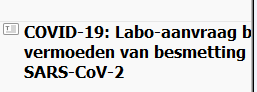 Hierop Re muis klik Openen in Editor aanklikken 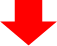 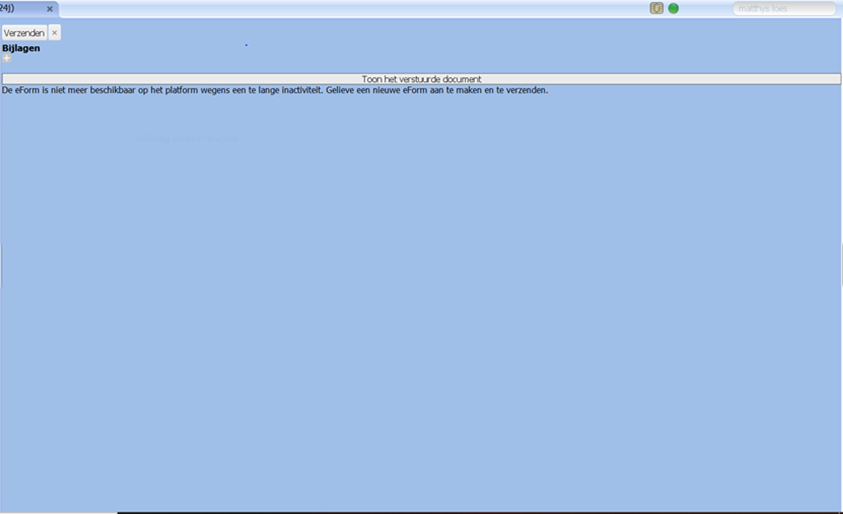 Hier het grijze balkje aanklikken en er wordt een PDF geopend die men ofwel kan afdrukken ofwel kan opslaan. 